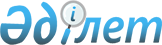 О признании утратившим силу постановление акимата Чингирлауского района от 21 октября 2019 года № 182 "Об утверждении Правил возмещения расходов на служебные командировки, в том числе в иностранные государства сотрудников местных исполнительных органов Чингирлауского района"Постановление акимата Чингирлауского района Западно-Казахстанской области от 24 февраля 2020 года № 20. Зарегистрировано Департаментом юстиции Западно-Казахстанской области 25 февраля 2020 года № 6055
      Руководствуясь Законом Республики Казахстан от 23 января 2001 года "О местном государственном управлении и самоуправлении в Республике Казахстан", Законом Республики Казахстан от 6 апреля 2016 года "О правовых актах", акимат Чингирлауского района ПОСТАНОВЛЯЕТ:
      1. Признать утратившим силу постановление акимата Чингирлауского района от 21 октября 2019 года № 182 "Об утверждении Правил возмещения расходов на служебные командировки, в том числе в иностранные государства сотрудников местных исполнительных органов Чингирлауского района" (зарегистрированное в Реестре государственной регистрации нормативных правовых актов № 5844, опубликованное 28 октября 2019 года в Эталонном контрольном банке нормативных правовых актов Республики Казахстан).
      2. Руководителю аппарата акима Чингирлауского района (Сагингереев Т.М.) обеспечить государственную регистрацию данного постановления в органах юстиции.
      3. Контроль за исполнением настоящего постановления возложить на заместителя акима района Бейсена Г.С.
      4. Настоящее постановление вводится в действие со дня первого официального опубликования.
					© 2012. РГП на ПХВ «Институт законодательства и правовой информации Республики Казахстан» Министерства юстиции Республики Казахстан
				
      Временно исполняющий обязанности акима

А. Бисембаев
